УТВЕРЖДЕНОпрезидиумом  районнойорганизации  профсоюза14  января  2020  годаПЛАНработы Медведевской районной  организации профсоюза работников народного образования и науки  РФна 2020 год(2020 год – Год  памяти  и  славы)I. Пленумы райкома профсоюза1.1. Об  утверждении  публичного  отчёта  районной  организации  профсоюза за 2019  год.1.2. Об  утверждении  финансового  отчёта  и  годового  бухгалтерского  баланса  за  2019  год  и  о  смете  на  2020  год.1.3. Об итогах ревизии финансовой деятельности районной  организации  профсоюза за 2019  год.Январь2.  Об  итогах  VIII  съезда  Общероссийского  Профсоюза  образования  и  задачах  по  выполнению  его  решений.АпрельII. Заседания президиума районной организации профсоюза1.1. Об  утверждении  сводных  годовых  статистических  отчётов  за  2019  год.1.2.  Об   итогах      смотра – конкурса    на    звание      «Лучший уполномоченный по охране труда  профессионального  союза – 2019».1.3. Об   итогах  рейтинга  первичных  профсоюзных  организаций  за  2019  год.1.4. Об организации  мероприятий,  посвящённых 75 – й годовщине Победы советского народа в Великой  Отечественной   войне.1.5.   О  плане  работы  на  2020  год.   Январь2.1. О  реализации  учреждениями  образования  требований  системы  управления  охраной  труда.2.2.  Об  участии  в  первомайской  акции  профсоюзов.2.3. О  ходе  выполнения  решения  районной  трёхсторонней  комиссии  по  регулированию  социально – трудовых  отношений  в  муниципальном  образовании  «Медведевский  муниципальный  район» от  29.05.2017г.  «Об  организации  в  образовательных  учреждениях  района  питания  детей  и  сотрудников»  в  Люльпанском  центре  для  детей – сирот  и  детей,  оставшихся  без  попечения  родителей.Апрель3.1. О  работе  Медведевского  районного  совета  молодых  педагогов.3.2.  О  ходе  выполнения  решения  районной  трёхсторонней  комиссии  по  регулированию  социально – трудовых  отношений  в  муниципальном  образовании  «Медведевский  муниципальный  район» от  29.08.2019г.  «Об  обеспечении  учреждениями  образования  требований  пожарной  безопасности».Август4.1. О  результатах  мониторинга  развития  информационных  ресурсов  и  состояния  информационного  сопровождения  деятельности  Медведевской  районной  организации  профсоюза  работников  народного  образования  и  науки  Российской  Федерации.4.2. О  ходе  выполнения  решения  президиума  Медведевской  районной  организации  профсоюза  работников  народного  образования  и  науки  РФ    №3 – 1 от  18.04.2019г.  «Об  обеспечении  работников  образовательных  учреждений   средствами  индивидуально  защиты».  НоябрьIII. Районные профсоюзные собрания с единой повесткой дня1.  Об  итогах  VIII  съезда  Общероссийского  Профсоюза  образования  и  задачах  по  выполнению  его  решений.Апрель2. Об  утверждении  публичного  отчёта  первичной  профсоюзной  организации  за  2020  год.ДекабрьIV. Заседания профсоюзных комитетов с единой повесткой дня1. О  соблюдении  прав  работников  на  оплату  труда  за  работу  в  условиях,  отклоняющихся  от  нормальных,  согласно  постановлениям  Конституционного  суда  РФ  2019  года  (сверхурочная  работа,  работа  в  ночное  время,  в  выходные  и  нерабочие  праздничные  дни,  совмещение  должностей).2. О  соблюдении  в  образовательном  учреждении  температурного режима. 1 квартал3. О соблюдении трудового законодательства при определении учебной нагрузки (педагогической работы) педагогических работников.  4. О  реализации  в  учреждении  требований  системы  управления  охраной  труда.II квартал5.   О  работе  с  молодыми  педагогами.6. О  работе  по  обеспечению  требований  пожарной  безопасностиIII квартал7. О  соблюдении трудового законодательства при заключении, изменении и расторжении трудовых договоров.8. Отчёт  о  работе  общественного  контролёра  за  организацией  питания  детей  и  сотрудников.IV кварталV. Вопросы,  выносимые  на  рассмотрение  районной  трёхсторонней  комиссии  по  регулированию  социально – трудовых  отношений1.  Об  итогах  выполнения  территориального  соглашения  в  2019  году.1 квартал2.  О  реализации  требований  системы  управления  охраной  труда  в  бюджетных  учреждениях  Медведевского  района.II  квартал3.  О  ходе  выполнения  решения  районной  трёхсторонней  комиссии  по  регулированию  социально – трудовых  отношений  от  29.08.2019г.  «Об  обеспечении  требований  пожарной  безопасности  в  бюджетных  учреждениях  Медведевского  района».  III квартал4. О  предварительных итогах выполнения требований Указа Президента Российской Федерации и Единых рекомендаций Российской трёхсторонней комиссии по вопросам заработной платы.IV  кварталVI. Обучение актива.Базовые профсоюзные организации:Райком  профсоюза – работа с судом; Силикатная  средняя  общеобразовательная  школа – охрана  труда; Нурминская средняя  общеобразовательная  школа,  Медведевский  детский  сад  №1  «Ягодка» – регулирование  заработной платы; Коминская  национальная  основная  общеобразовательная  школа – коллективный  договор;  Знаменская  средняя общеобразовательная  школа – представительство  профсоюзной организации в органах управления образовательным учреждением; вечерняя  (сменная)  общеобразовательная  школа  пос.  Светлый – работа малочисленной профсоюзной организации; Ежовская  основная  общеобразовательная  школа – организация   работы общественных контролёров за питанием; Азановская  средняя  общеобразовательная  школа,  Медведевский  детский  сад  №4 «Ромашка»  – мотивация  профсоюзного членства; Сурокский детский сад  «Солнышко» – работа  уполномоченного профкома по охране труда; Краснооктябрьская  средняя  общеобразовательная  школа – специальная  оценка  условий  труда; Азяковская общеобразовательная  начальная  школа – детский  сад,   Краснооктябрьский  детский  сад  «Яблонька» –   возврат  20%  страховых  взносов  из  Фонда  социального  страхования;  Ежовский  детский  сад  «Солнышко» – организационная  работа; Кузнецовская  средняя  общеобразовательная  школа,  Медведевский детский сад №5  «Золотая  рыбка»,  Люльпанский  центр  для  детей – сирот  и  детей,  оставшихся  без  попечения  родителей – работа   кружка  правового  просвещения;  Медведевская  средняя  общеобразовательная  школа  №2,  Нужъяльская  основная    общеобразовательная  школа,  Руэмский  лицей,  детский  сад  «Лесовичок»  пос.  Светлый,  отдел  образования  и  по  делам  молодёжи – проведение   культурно – массовых   и  физкультурно – оздоровительных   мероприятий  с  работниками,  Руэмская  средняя  общеобразовательная  школа,  Новоарбанский  детский  сад  «Радуга»,  Руэмский  детский  сад  «Родничок» –  работа  на  своей  интернет – странице.    Семинары – совещания:1. Председатели  первичных  профсоюзных  организаций  и  их  заместители.Январь,  март,  апрель,  сентябрь,  ноябрь2. Уполномоченные  по  охране  труда  профессионального  союза.Февраль3. Круглый  стол  для  председателей  первичных  профсоюзных  организаций  в  ознаменование  Года  памяти  и  славы.Июнь4. Деловая  игра  для   председателей  первичных  профсоюзных  организаций Декабрь5. Деловая  игра  для  уполномоченных  по  охране  труда  профессионального  союза.Декабрь6. Руководители  образовательных  учреждений  и  их  заместители. В  течение  года  совместно  с  Отделом  образования  и  по  делам  молодёжиVII. Регламент работы председателя районной  организации, заместителей председателя районной  организации 1. Приём членов профсоюза по личным вопросам.Понедельник2. Проведение пленумов, президиумов районной  организации   профсоюза, семинаров, учёбы профактива.Вторник 3. Участие в работе вышестоящих профсоюзных органов.Четверг4. Выездной приём членов профсоюза по личным вопросам.Два  раза  в  неделю5. Отчёты в трудовых коллективах о работе районной профсоюзной организации.В течение года6. Оказание практической помощи каждой первичной профсоюзной организации с выездом на место.В течение годаVIII. Организационные  мероприятия  по  мотивации  профсоюзного  членства1.  Изучить и обобщить опыт  работы первичных  профсоюзных организаций  средней  общеобразовательной  школы  пос.  Силикатный  и  Шойбулакского  детского  сада  «Колосок»  по приёму  в  профсоюз  и  мотивации  профсоюзного  членства.2. Отметить в профсоюзных билетах  уплату  членских взносов.3. Составить    перечень   юбилейных,    праздничных   и знаменательных дат для членов коллектива.ЯнварьДни  единых  действий.ВеснаПривлекать  работников  к  анализу  прогнозных показателей по уровню зарплаты, занятости, охраны труда, другим социально – экономическим показателям с оценкой эффективности предлагаемых направлений финансовых ресурсов, к  формированию пакета предложений по урегулированию социально – трудовых отношений  (в  рамках  Всемирного  дня  действий  профсоюзов  за  достойный  труд  и  Международного  дня  искоренения  бедности).Сентябрь – ноябрьДни единых действий.Осень Проводить сверку списка членов профсоюза с подачей в бухгалтерию сведений на безналичную уплату членских профсоюзных взносов.Ежемесячно1.    Проводить  анализ состояния профсоюзного членства.2. Разрабатывать и выпускать различные агитационные  материалы  по  мотивации  профсоюзного  членства  (листовки, плакаты, брошюры, аудио –  и  видеоматериалы и др.).На  начало  каждого  квартала1.    Организовать  качественное  информационное  наполнение  сайта  Медведевской  районной  организации  профсоюза  и  интернет – страниц  первичных  профсоюзных  организаций  в  Образовательном  портале  Республики  Марий  Эл.2. Обеспечить все первичные профсоюзные организации подпиской на  профсоюзные  издания.3. Вести  пропаганду деятельности профсоюза и его структур в местных средствах массовой информации.4. Регулярно информировать первичные  организации профсоюза об опыте и  новинках в работе по мотивации профсоюзного членства. 5. Активно использовать в целях мотивации профсоюзного членства информационные возможности профсоюзных собраний и заседаний выборных органов. 6.  Держать  на  постоянном  контроле  ход  выполнения принятых решений,  информацию  своевременно  доводить  до  членов  коллектива.7.  Расширить перечень оказываемых  членам профсоюза услуг за счёт введения новых направлений деятельности по социальной защите, включающих организацию дополнительных видов страхования, льготного санаторно – курортного обслуживания  (удешевление  путёвки  на  20%) и детского оздоровления (удешевление  путёвки  на  1000  рублей),  софинансирование  до  300  рублей  новогодних  подарков  детям,  участие в дисконтных программах  (скидки  на  товары  5 – 10 %).8.  Оказывать  материальную  помощь  работающим  членам  профсоюза,  подарки  в  денежной  форм  через  фонд  социальной  защиты  в  размере  1000  рублей:  –  50  – летие  и  далее  через  каждые  пять  лет;– 45 – летие  стажа  в  профсоюзе  работников  народного  образования  и  науки  РФ; –   первое  бракосочетание; –   рождение  ребёнка;–  окончание  сыном  (дочерью,  опекаемым)  школы  с  медалью  «За  особые  успехи  в  учении»,  вуза,  ссуза – с  дипломом  c  отличием  (2017  год  и  далее);–  болезнь  продолжительностью  более  30  дней;  –  дорогостоящие  операции;  –  похороны  членов  семьи  (супруг(а),  дети,  родители).9.  Оказывать  материальную  помощь  членам  профсоюза  через  фонд  социальной  защиты  в  размере  до  10 000  рублей  в  случае  пожара.10. Освободить  членов  профсоюза  от  оплаты  за  юридические  услуги:  консультация  в  райкоме  профсоюза – 500  рублей,  консультация  в  профсоюзном  комитете – 200  рублей,  подготовка  искового  заявления  в  суд – (3000 – 4000 рублей),  представительство  в  суде – (4000 – 5000   рублей).11.  Принимать  активное  участие  в  массовых мероприятиях отрасли, профессиональных конкурсах  для повышения  рейтинга первичной  организации профсоюза.12. Проводить  индивидуальную  работу с работниками по защите  их прав и интересов в органах законодательной, исполнительной власти и органах местного самоуправления, в судебных органах и иных организациях. 13. Выявлять и представлять к награждению  достойных работников, приближающихся по возрасту (стажу) к выходу на пенсию и не имеющих наград, дающих право на звание "Ветеран труда". 14.  Активно использовать имеющиеся профсоюзные награды и премирование  профсоюзного актива за  успешную  работу по мотивации профсоюзного членства.В  течение  года15. Формировать  положительный имидж  профсоюза  и  его  первичных  организаций  в  период  проведения  мероприятий  Года  памяти  и  славы.В  течение  годаIX. Массовые мероприятия1. Всемирный день «Спасибо».11 января2. Районные конкурсы «Учитель года», «Учитель марийского языка»,  «Воспитатель  года», «Самый классный классный», «Педагогический  дебют»,  «Педагог – наставник».Февраль3.Всемирный день социальной справедливости.20  февраля4. День защитника Отечества.23 февраля5. Международный женский день.8 марта6. Всемирный день охраны труда.28 апреля7. Праздник  Весны  и  Труда.1  мая8. Международный  день  защиты  детей.1 июня9. Районная педагогическая конференция.Август10. День знаний.1 сентября11. День работников дошкольного образования.27 сентября12. День пожилых людей1 октября13. День учителя.5 октября14.Всемирный день действий профсоюзов за достойный труд.7 октября15. Международный день искоренения бедности.17 октября16. Международный день повара.20 октября17. Международный день школьных библиотек.Третий понедельник октября18. День профессионального бухгалтера России. 28 ноября19. Международный день инвалидов.3 декабря20. День прав человека.10 декабря21. Новогодние  ёлки для детей членов профсоюза.ДекабрьX. Вопросы на контроле1. Акция  «Никто  не  забыт,  ничто  не  забыто!»,  исторический  проект  «Лица  Победы»,  исследовательская  работа  «Профсоюз  в  годы  войны»,  акция  «Бессмертный  полк»,  смотр – конкурс  школьных  музеев  «Помним  героев  войны  и  Победы»,  конкурсы  детских  рисунков  «Война  глазами  ребёнка»,  «Мой  прадед – победитель!»,  детских  сочинений  «Письмо  на  фронт»,  конкурс  стихов  о  войне,  победе  и  людях  на  войне,  конкурс  чтецов  «Мы  о  войне  стихами  говорим»  и  др.    В течение года2. Немедленные  доклады  о  неблагоприятной  ситуации  на  рынке  труда.В течение года3. Аттестация  педагогических  и  руководящих  работников.  В течение года4. Привлечение     молодёжи   к     участию    в      конкурсах профессионального мастерства.В течение года5. Создание   и      развитие    в    организациях      института наставничества.В течение года6. Помощь      совету   молодых     специалистов в организации трудовых,   культурно – массовых,     спортивно – оздоровительных        мероприятий,  отдыха  и  досуга.В течение года7. Оказание практической помощи профсоюзным организациям при их обращениях с исками в суды, при разрешении локальных  и коллективных трудовых споров.В течение года8. Расходование средств социального страхования (через комиссию).В течение года9.  Рассмотрение  вопросов  контроля  исполнения  районного  отраслевого  соглашения  на  заседаниях  районной  комиссии  по  регулированию  социально – трудовых  отношений.В течение года10. Организация административно – общественного контроля за охраной труда:I  ступень – ежедневно до начала работы;II ступень–один раз в квартал комиссия во главе с заместителем руководителя учреждения (руководителем, если нет заместителя);IIIступень– один  раз в полугодие комиссия во главе с руководителем учреждения;IVступень– один  раз в год районная комиссия по приёмке образовательных  учреждений.11. Организация общественного контроля за работой пищеблоков.Не  реже  двух  раз  в неделю12. Работа кружков правового  просвещения. Не менее 6 занятий в течение года13. Своевременность и правильность начисления заработной платы, соблюдение сроков её выдачи; обращение в вышестоящие органы и прокуратуру в случае нарушения указанных прав членов профсоюза.Ежемесячно14. Осуществление мониторинга фактического уровня  оплаты труда работников образования по всем профессиональным квалификационным группам.Ежемесячно15.  Перечисление работодателем средств в фонды.Ежемесячно16. Своевременность отчётности первичных организаций о расходовании средств, полученных в бухгалтерии райкома профсоюза. Ежемесячно перед совещанием председателей профкомов17. Информирование работников образовательных учреждений о хозяйственно – экономической деятельности учреждения, корректировке смет.Ежеквартально и при изменении ассигнований18. Анализ организации обучения, проверки знаний и инструктажа по охране труда, стажировки вновь принимаемых работников.В начале каждого квартала19.  Анализ  хода  проведения  обязательных  предварительных  и  периодических  медицинских  осмотров  работников  и  результатов  оздоровительной  работы  в  учреждении.В начале каждого квартала20.  Наведение  порядка  в  профсоюзном  делопроизводстве,  учёте  членов  профсоюза.В начале каждого квартала21. Анализ  финансирования  расходов,  связанных  с   оказанием социальной поддержки педагогическим работникам по оплате  жилищно – коммунальных  услуг.В конце каждого квартала22. Информирование  Управления Министерства юстиции  РФ  по  Республике  Марий  Эл  о продолжении деятельности районной организации профсоюза.Январь23. Анализ и контроль за поступлением профсоюзных взносов.Январь24. Согласование расписания, графиков работы.Январь и далее по мере необходимости25.Тарификация педагогических кадров  дошкольных  образовательных  учреждений.Январь26. Предварительное комплектование педагогических кадров.Январь27. Заключение соглашений по охране труда.Январь28. Правильность расчётов по заработной плате  в  дошкольных  образовательных  учреждениях.Январь – февраль 29.  Контроль  за  актуализацией  уголков  по  охране  труда.Февраль30. Организация  работы  комиссии  с  целью  обеспечения  возврата  20%  страховых  взносов  из  средств  Федерального  фонда  социального  страхования  (ФСС)  на  мероприятия  по  охране  труда.Февраль – март31. Технический осмотр зданий и сооружений с составлением акта.Март – апрель32.   Месячник  по  охране  труда.Апрель33. Проверка готовности учреждений образования к новому учебному году. Апрель – август34. Подписка    на    периодическую    печать    для     райкома профсоюза.Май – июнь35. Анализ и контроль за поступлением профсоюзных взносов.Июнь – июль36. Проверка   выполнения    соглашений    по   охране  труда с составлением актов.Июнь – август37. Участие  в   приёмке    образовательных    учреждений   к новому учебному году.Июнь – август38. Расчёт отпускных.Июнь – август39. Организация оздоровления детей членов профсоюза.Июнь – август40. Охрана труда в детских оздоровительных лагерях.Июнь – август41. Внесение изменений и дополнений в трудовые договоры.Июнь – сентябрь42. Выплата  молодым  специалистам  единовременного  пособия  на  хозяйственное  обзаведение  в  размере  шести  должностных  окладов.  Август – сентябрь43. Согласование расписания, графиков работы.Сентябрь и далее по мере необходимости44. Проверка трудовых книжек.Сентябрь45. Тарификация педагогических кадров  общеобразовательных  школ  и  учреждений  дополнительного  образования.Сентябрь46.Правильность расчётов по заработной плате  в  общеобразовательных  школах  и  в  учреждениях  дополнительного  образования.Сентябрь – октябрь47. Технический осмотр зданий и сооружений с составлением акта.Октябрь – ноябрь48.Подписка на периодическую печать для райкома профсоюза. Ноябрь – декабрь49. Отчёты   руководителей   образовательных учреждений о финансово – хозяйственной деятельности.Ноябрь – декабрь 50. Проверка выполнения соглашений по охране труда с составлением актов. Заключение соглашений по охране труда на следующий год.Декабрь51. Анализ и контроль за поступлением профсоюзных взносов. Декабрь52. Согласование графика отпусков.До 15 декабря53. Публичный  отчёт  о  работе  первичной  профсоюзной  организации  в  2020  году.  Декабрь54. Юбилейные даты,  отмечаемые  райкомом  профсоюза:16.02 – Коминская  национальная основная  общеобразовательная  школа; 07.03 – профессиональное  училище  №112;18.12 – Пижменская  основная  общеобразовательная  школа. XI. Отчётность районной  организации  профсоюза1. Сводный статистический отчёт  местной  организации  Профсоюза на 1 января (форма 2СП).2. Сведения  об  итогах  коллективно – договорной  кампании  в  Профсоюзе  работников  народного  образования  и  науки  РФ  по состоянию на 31 декабря (формы  КДКО  и  КДК – 2).3. Отчёт о правозащитной работе за год (форма № 4 – ПИ) с приложением Карточек регистрации нарушений прав профсоюзов (форма № 5 – ПИ).4. Отчёт о работе территориальной  организации  Профсоюза по охране труда за год (форма 19 – ТИ).5.  Отчёт о доходах и расходах за год.6. Сведения о среднесписочной численности работников за предшествующий календарный год (форма по КНД 1110018).7.   Бухгалтерская  (финансовая)  отчётность  (форма  по  КНД  0710099) – годовая.8.  Расчёт  по  страховым  взносам (форма  по  КНД  1151111)   – ежеквартально.9. Расчёт  по  начисленным  и  уплаченным  страховым  взносам  на  обязательное  социальное  страхование  от  несчастных  случаев  на  производстве  и  профессиональных  заболеваний,  а  также  по  расходам  на  выплату  страхового  обеспечения  (форма  4 – ФСС) – ежеквартально.10. Отчёт об итоговых суммах начисленных доходов и удержанных суммах подоходного налога с налогоплательщиков - физических лиц (форма №2 – НДФЛ) – годовая.11.  Расчёт  сумм  налога  на  доходы  физических  лиц,  исчисленных и  удержанных  налоговым  агентом  (форма №6 – НДФЛ) – ежеквартально.12.  Налоговая  декларация  по  налогу,  уплачиваемому  в  связи  с  применением  упрощённой  системы  налогообложения  (форма  по  КНД  1152017) – годовая.13.   Сведения  о  застрахованных  лицах  (форма  СЗВ – М) – ежемесячно. 14. Сведения о численности  и заработной плате работников (форма № П – 4) –  ежеквартально. 15. Информация о наличии свободных рабочих мест и вакантных должностей – не  позднее  28  числа  каждого  месяца.16.   Сведения  о  деятельности  социально  ориентированной  некоммерческой  организации  (форма  №1 – СОНКО) – годовая.17.   Сведения  о  деятельности  некоммерческой  организации  (форма  №1 – НКО) – годовая.18.  Карточка  учёта  организации  в  Отделе  военного  комиссариата  Республики  Марий  Эл  по  Медведевскому  и  Килемарскому  районам  (форма  №18) – при  изменении  данных.  Председатель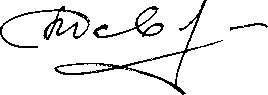      В.Г. Павлов